Уважаемые жители Дубовского сельского поселения!     Представляем Вам отчет об итогах деятельности главы администрации Дубовского сельского поселения за  2023 год.Национальный состав:     На территории Дубовского сельского поселения зарегистрировано: русские 6957, Украинцы 129, Белорусы 31, Чеченцы 237, Ингуши 54, Даргинцы 144, Аварцы 22, Армяне 312, Молдаване 23, Татары 31, Грузины 53, Удмурты 9, Мордвины 4, Кумыки 13, Лезгины 19, Калмыки 22, Корейцы 23, Чуваши 6, Немцы 5, Цыгане 9.Численность населения на 01.01.2024:    Всего на территории Дубовского сельского поселения зарегистрировано: 8103 человек.село Дубовское: 7603 человек;хутор Ериковский 500 человек;Мужчин – 3828 человек;Женщин – 4275 человек;в том числе дети от 0 до 7  - 461 человек; дети от 7 до 18 лет 1009 человек.ИМУЩЕСТВЕННЫЕ И ЗЕМЕЛЬНЫЕ ОТНОШЕНИЯОформлены в муниципальную собственность Дубовского сельского поселения следующие объекты:газопровод  среднего и низкого давления по адресу: с. Дубовское пер. Восстания - ул. Садовая - пер. Потапова – ул. Дзержинского  протяженностью 123 м;газопровод низкого и среднего давления по адресу:  Ростовская область Дубовский р-н. с Дубовское  по пер. Красноармейский №40-42,42а протяженностью 54 м.газопровод низкого давления по адресу: Ростовская область Дубовский район с. Дубовское  по ул. Ленина 81, ул. Ленина 83 кв. ул. Ленина 83 кв.2  протяженностью 87 м.газопровод низкого давления по адресу: Ростовская область Дубовский район с. Дубовское, пер. Восстания - ул. Сальская - ул. Кирова - ул. Береговая протяженностью 436 м.газопровод низкого давления по адресу:  Ростовская область Дубовский район с. Дубовское, ул. Северная 4-36 протяженностью 233 м.внутрипоселковая автомобильная дорога по адресу: Ростовская область, Дубовский район, с. Дубовское, пер. Строительный;пешеходная дорожка, сооружение дорожного транспорта,  протяженностью 744 м по адресу: Ростовская область, Дубовский район, с. Дубовское, пер. Баррикадный;пешеходная аллея, сооружение дорожного транспорта,  протяженностью 965 м по адресу: Ростовская область, Дубовский район, с. Дубовское, ул. Садовая;пешеходная дорожка, сооружение дорожного транспорта,  протяженностью 1130 м по адресу: Ростовская область, Дубовский район, с. Дубовское, ул. Садовая;пешеходная дорожка, сооружение дорожного транспорта, протяженностью 375 м по адресу: Ростовская область, Дубовский район, с. Дубовское, пер. Кропоткина;пешеходная дорожка, сооружение дорожного транспорта, протяженностью 1038 м по адресу: Ростовская область, Дубовский район, с. Дубовское, пер. Герцена;пешеходная дорожка, сооружение дорожного транспорта, протяженностью 879 м по адресу: Ростовская область, Дубовский район, с. Дубовское, ул. Первомайская;пешеходная дорожка, сооружение дорожного транспорта, протяженностью 680 м по адресу: Ростовская область, Дубовский район, х. Ериковский, пер. Школьный;пешеходная дорожка, сооружение дорожного транспорта, протяженностью 320 м по адресу: Ростовская область, Дубовский район, с. Дубовское, ул. Кирова;пешеходная дорожка, сооружение дорожного транспорта,  протяженностью 780 м по адресу: Ростовская область, Дубовский район, от автомобильной дороги г. Котельниково- п. Зимовники- г. Сальск- п. Песчанокопское. Линии электропередач:  ВЛ-04 кВ №3 от КТП 10/04 №36 по адресу:  Ростовская область Дубовский район с. Дубовское ул. 1-я Кольцевая протяженностью 460 м.;ВЛ-04 кВ №1 от КТП 10/04 №36 по адресу: Ростовская область Дубовский район, с. Дубовское ул. 1-я Кольцевая, ул. Пролетарская пер. Виноградный протяженностью 2001 м.;ВЛ-04 кВ №2 от КТП 10/04 №31 по адресу:  Ростовская область Дубовский район, с. Дубовское, ул. Герасименко, пер. Рабочий, ул. Лесная протяженностью 1496 м.;ВЛ-04 кВ №1 от КТП 10/04 №31 по адресу:  Ростовская область Дубовский район, с. Дубовское, ул. Первомайская протяженностью 204 м.;ВЛ-04 кВ №2 от КТП 10/04 №36 по адресу:	Ростовская область Дубовский район с. Дубовское ул. 2-я Кольцевая протяженностью 813 м.;жилой дом по адресу:  Ростовская область Дубовский район с. Дубовское, ул. Первомайская 39 площадью 38,6 кв.м и оформлен земельный участок под данным домовладением площадью 613 м.кв.   На центральном стадионе с. Дубовское оформлены в муниципальную собственность Дубовского сельского поселения объекты недвижимости:беговая дорожка по адресу:  Ростовская область Дубовский район с. Дубовское, ул. Садовая №6а/9 протяженностью 424 м.;западная трибуна по адресу:  Ростовская область Дубовский район с. Дубовское, ул. Садовая №6а/9 площадью 138 м кв.;восточная трибуна по адресу:   Ростовская область Дубовский район с. Дубовское, ул. Садовая №6а/9 площадью 120 м кв.    В Администрацию Дубовского района переданы  автомобильные дороги из собственности «Дубовского сельского поселения» в собственность «Дубовский район» -  ул. Первомайская от пер. Элеваторный до ул. Пушкина и автомобильная дорога подъезд к полиции от ул. Дзержинского.  Подготовлены и переданы на рассмотрение в Законодательное Собрание Ростовской области документы о передачи из муниципальной собственности «Дубовское сельское поселение» в муниципальную собственность «Дубовский район» 6 пешеходных дорожек и одна внутрипоселковая дорога. Решение будет принято в феврале 2024 года.   В соответствии с 518-ФЗ, Администрация Дубовского сельского поселения оказала содействие в оформлении гражданам в собственность 43 жилых дома, помещений.                      Государственные и муниципальные услуги      На портале «Реестр государственных и муниципальных услуг» размещено 10 муниципальных услуг, 18 регламентов на предоставление муниципальных услуг находятся в стадии разработки, обновления и согласования. По состоянию на 01.01.2024 г. заявителям оказано 1470 муниципальных услуг. Ежемесячно размещаются отчеты по предоставлению муниципальных услуг на портале ГАС «Управление».   Специалистом администрации с/п по воинскому учету за отчетный период проведена следующая работа. На воинском учете на 01.01.2024 г. граждан допризывного возраста - 45 человек; граждан призывного возраста 83 человека. из них 0 человек убыло в ряды ВС РФ по контракту, 18 человек проходят службу в рядах РА,  12 человек получили отсрочку от призыва на службу в рядах РА на разные сроки для окончания обучения в учебных заведениях по очной форме обучения, 7 человека зачислено в запас. Граждан прибывающих в запасе убывших на службу по контракту за 2023 год, составило 5 человек.Жилищно – коммунальная сфера деятельностиадминистрации Дубовского сельского поселения      Одним из самых актуальных вопросов  был и остается вопрос благоустройства. Администрацией Дубовского сельского поселения, в рамках полномочий, определенных Федеральным законом от 06.10.2003 № 131-ФЗ «Об общих принципах организации местного самоуправления в Российской Федерации» в 2023 году реализованы мероприятия по благоустройству территории Дубовского сельского поселения. Так в течение 2023 года на регулярной основе проводились работы по уборке территорий – памятников участников Великой Отечественной войны с необходимым текущим ремонтом стел памятников. Проведены работы по благоустройству в х. Ериковском территорий захоронения на гражданском кладбище и по пер. Школьный (укладка плитки тротуарной, ограждение, установка мемориальных плит). Выполнены работы по текущему ремонту мемориала «Жертвам фашизма» в х. Ериковский и памятника С.М. Кирову в парке культуры и отдыха в с. Дубовское.       Особое внимание уделено выполнению работ по санитарному содержанию территории: организованы работы по уборке и очистке территории от мусора, покосу сорной растительности, вырубке дикорастущей поросли деревьев на территории Дубовского сельского поселения. Проведены работы по высадке кленов по пер. Восстания в с. Дубовское, однолетних цветов и хвойных многолетних растений на пл. Павших борцов,  в сквере «Женщине - труженице» и въездном кольце в с. Дубовское, где на регулярной основе велся полив и работы по поддержанию порядка.      Выполнены работы по ремонту танцевальной площадки и ограждения спортивной площадки в парке культуры и отдыха в с. Дубовское.  Отремонтировано уличное освещение на улицах и переулках с. Дубовское и х. Ериковский.  Дважды в год (весна, осень) проводятся работы по санитарной очистке территорий кладбищ в с. Дубовское, х. Ериковский, с завозом песка для уборки могил. В рамках проекта инициативного бюджетирования с активным участием жителей поселения, установлено новое ограждение двух сторон старого кладбища в с. Дубовское.  Работа по установке ограждения будет продолжена.      По программе инициативного бюджетирования в задании МБУК «Ериковский СДК» приобретены одежда сцены и карнизы со шторами на окна. За счет средств местного бюджета в здании Ериковского СДК установлена пожарная сигнализация.     Приобретены и установлены урны для мусора по ул. Первомайской, ул. Садовой в с. Дубовское. Проведены работы по текущему ремонту и покраске лавочек и урн, установленных вдоль пешеходных дорожек и в Парке культуры и отдыха в с. Дубовское. Для удобства жителей нашего поселения приобретены и установлены новые лавочки по пер. Герцена, пер. Восстания, пер. Братскому в с. Дубовское. Выполнены работы по санитарной опиловке аварийных деревьев в с. Дубовское. Проведены ремонтные работы пешеходного моста в х. Ериковский. Осуществлены работы по покраске въездных стел и установлено 60 дорожных знаков в с. Дубовское и х. Ериковский.  Проведены работы по отлову и помещению в специализированные приюты безнадзорных, бесхозяйных животных. А также выполнены работы по зимнему содержанию внутрипоселковых автомобильных дорог и пешеходных дорожек в Дубовском сельском поселении. РАБОТА С НАСЕЛЕНИЕМ    Помимо задач по благоустройству территории, администрацией сельского поселения выполняются тематические украшения к государственным праздникам. Проведены работы по организации праздничных мероприятий к Дню Победы 9 мая с поздравлениями вдов участников ВОВ и раздачей армейской каши на праздничном мероприятии.  К Дню защиты детей 1 июня были организованы угощения юным жителям поселения и воспитанникам социального приюта «Аленушка». Ежегодно в декабре, на центральной площади в с. Дубовское устанавливается новогодняя ель с красивыми шарами и гирляндами. Проводятся адресные поздравления жителей Дубовского сельского поселения со знаменательными датами. На регулярной основе осуществляется взаимодействие с семьями мобилизованных жителей нашего сельского поселения с организацией и проведением совместных мероприятий, организуется и оказывается гуманитарная помощь в места нахождения участников СВО. В летний период каникулярного времени были трудоустроены несовершеннолетние дети, которые трудились на территории с. Дубовского.Организация культурно-массовой работы в Дубовском сельском поселении.      На территории Дубовского сельского поселения деятельность в сфере культуры осуществляется МБУК «Ериковский СДК», оказывая муниципальные услуги населению х. Ериковский, в соответствии с муниципальным заданием утвержденным администрацией Дубовского сельского поселения.     Количество культурно-массовых мероприятий за 12 месяцев 2023 года составило 134, посещаемость составила 4871 человек. Их них мероприятий на платной основе – 52, число посетителей составило 769 человек.     Самыми яркими и массовыми мероприятиями в первом полугодии стали: круглый стол «Блокадный хлеб», мастер-класс  «Рождественская мастерская Деда Мороза», развлекательная программа «Масленица: история и традиции праздника», концертная программа посвященная Международному женскому дню «Весь мир для милых и любимых», круглый стол «Избирательная активность молодежи», игровая программа «В гостях у улыбки и смеха», час памяти «Чернобыль: трагедия, подвиг, предупреждение», выставка рисунков « День победы в моей семье», легкоатлетический пробег «Память -2023», концертная программа «А завтра была война», развлекательная программа «В стране веселого детства», концерт клубных формирований МБУК «Ериковский СДК» Дубовского сельского поселения «Россия моя!», игровая программа «Летние забавушки» приуроченная к Дню защиты детей, Мастер-класс «Ромашка счастья»  на День семьи, любви и верности, концертная программа к Дню памяти Атамана Платова М.И., экологическая акция «Очистим планету от мусора», викторина по ПДД «Азбука юного пешехода», вечер вопросов и ответов «Имею право избирать и быть избранным» с участием председателя УИК №584 Кирилловой З.П., акция  «Беслан -мы помним», квест-игра «Жить здорово» по программе Пушкинская карта, концертная программа к Дню пожилого человека «Вам мудрость подарили годы», « Мы едины, а значит мы дружны» концертная программа, «Разноцветная фантазия» выставка творческих работ, «Тебе одной» концертная программа, «Новогодние огни приглашают в сказку» развлекательная программа, «Новогодний бал-маскарад» конкурсно- развлекательная программа.     В течение года велась работа культурно - досуговых формирований в количестве 7 единиц, количество участников –  76 человек, количество формирований самодеятельного народного творчества – 4; количество участников – 38 человек.     Систематически ведется работа по пропаганде здорового образа жизни, по правовому воспитанию, формированию семейных ценностей, патриотическому воспитанию.     Материально техническая база дома культуры находится в удовлетворительном состоянии.       Мы старались реагировать на все вопросы, поступающие от граждан, оперативно, как говорится, не откладывая в долгий ящик. В этом направлении помогло тесное взаимодействие с депутатским корпусом поселения, руководителями администрации района. Любой человек, приезжающий в сельское поселение, прежде всего, обращает внимание на чистоту и порядок, состояние дорог, освещение и общий архитектурный вид. Проблема благоустройства – это не только финансы, но и человеческий фактор. Казалось, что может быть проще, мы все жители одного сельского поселения, любим и хотим, чтобы в каждом населенном пункте было еще лучше и чище. Кто-то борется за чистоту и порядок, вкладывая свой труд и средства, а кто-то надеется, что им обязаны и должны и продолжают плодить мусор.     Надеюсь, что взаимосвязь администрации поселения и всех жителей будет еще теснее. Мне хочется, чтобы все живущие здесь понимали, что все зависит от нас самих. Выражаю слова благодарности  в вопросах наведения санитарного порядка нашим активным «квартальным», с  которыми мы на связи в любое время и всем жителям поселения, которые не остаются в стороне от наших проблем и оказывают всевозможную помощь. Только вместе мы можем решить наши проблемы и преодолеть трудности. Огромное всем спасибо, надеюсь на совместную работу и поддержку всех жителей. Мне хочется, чтобы все живущие здесь люди понимали: все зависит от нас самих!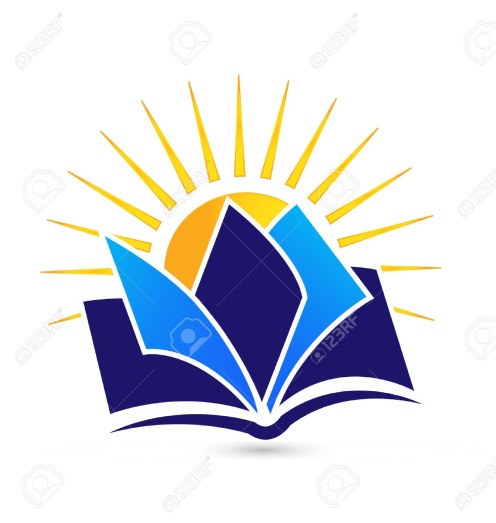 Дубовский               вестник«01»февраля 2024 г.ПЕРИОДИЧЕСКОЕ ПЕЧАТНОЕ ИЗДАНИЕДУБОВСКОГО СЕЛЬСКОГО ПОСЕЛЕНИЯ«01»февраля 2024 г.